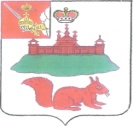 АДМИНИСТРАЦИЯ  КИЧМЕНГСКО-ГОРОДЕЦКОГО МУНИЦИПАЛЬНОГО РАЙОНА  ВОЛОГОДСКОЙ ОБЛАСТИРАСПОРЯЖЕНИЕ                от  31.10.2016    №  334-р                         с. Кичменгский ГородокО мерах по предупреждению чрезвычайных ситуаций, связанных с наступлением отрицательных температур 2016 года на территории Кичменгско-Городецкого районаВ целях предупреждения чрезвычайных ситуаций в осенне-зимний период 2016-2017 г.г., а также оказания оперативной помощи предприятиям, теплоснабжающим организациям, проверки готовности аварийно - восстановительных бригад и служб:     1. Старшему диспетчеру ЕДДС (Дурягин А.В.):    1.1. Поддерживать постоянную связь с аварийно - спасательными, аварийно - восстановительными службами с. Кич-Городок.     1.2. Незамедлительно информировать КЧС и ПБ района в случае возникновения ЧС или нештатной ситуации.     1.3. Своевременно информировать и обеспечить информационное взаимодействие со всеми службами  РЗ ТП РСЧС  об обстановке в районе в указанный период.    2. Рекомендовать главам сельских поселений в срок до 20 ноября т.г.:2.1. В установленном порядке оказать помощь в предупреждении и ликвидации последствий чрезвычайных ситуаций в границах поселения: привлекать население, технику предприятий и организаций для выполнения работ по предупреждению и ликвидации чрезвычайных ситуаций, возникших в результате резкого понижения температур.    3. Руководителям предприятий, организаций, учреждений района в срок до 20 ноября текущего года:     3.1. Разработать и осуществить мероприятия по контролю за сотрудниками котелен, своевременной очистке дымовых труб.      3.2. Проверить и привести в готовность свои нештатные аварийно-спасательные бригады. 3.4. Создать запас материально-технических средств на случай ликвидации аварийных ситуаций, запас сырья (дров, опилок, угля) у котельных.4. Начальнику управления по имущественным отношениям, ЖКХ и градостроительства (Чистякова В.В.), директору ООО "Комсервис" (Ципилева М.П.), директору ООО «Жилищник» (Маклаков М.Ю.) в срок до 20 ноября текущего года:4.1. Разработать и осуществить мероприятия по подготовке и защите жилого фонда по теплоснабжению, предусмотреть меры по:- своевременному ремонту водопровода и теплосетей, коммунально-энергетических сетей,    4.2. Создать запас материально-технических средств на случай ликвидации аварийных ситуаций.5. Старшему спасателю аварийно-спасательной службы (АСС) Кичменгско-Городецкого муниципального района (Колосов В.И.):5.1. Проверить готовность сил и средств службы к проведению аварийно-спасательных и других неотложных работ.6. Отделу надзорной деятельности и профилактики по Никольскому и Кичменгско Городецкому районам МЧС России по ВО (Попов В.С.):6.1. Организовать профилактические мероприятия по противопожарной пропаганде и предупреждению пожаров на предприятиях и в частном секторе, опубликовать соответствующую информацию в районной газете.7. Отделу по ПП, ГО и ЧС администрации района  (Киркина Н.И.) осуществить общее руководство и контроль за проводимыми мероприятиями в осенне - зимний период. 8.  Контроль за выполнением данного распоряжения оставляю за собой.9. Распоряжение разместить на официальном сайте Кичменгско – Городецкого  муниципального района и опубликовать в районной газете «Заря Севера». Первый заместитель Главы администрации района                     А.С. Щепелин